Agenda Item xx:	Please provide Agenda Item related to Title/Subject of presented WP/IP paper 			TITLE/SUBJECT OF WP/IP PAPER(Presented by xxxx)1.	INTRODUCTION1.1	Text to be inserted1.xx	Text to be inserted2.	DISCUSSION2.1	Text to be inserted2.xx		Text to be inserted3.	ACTION BY THE MEETING3.1		The meeting is invited to:Text to be inserted; Text to be inserted; andText to be inserted_ _ _ _ _ _ _ _ _ _ _ _ _ATTACHMENT/ANNEX TO THE PAPER (IF ANY)ATTACHMENT/ANNEX TO THE PAPER (IF ANY)_ _ _ _ _ _ _ _ _ _ _ _ _International Civil Aviation OrganizationTHE EIGHTH MEETING OF AERONAUTICAL TELECOMMUNICATION NETWORK (ATN) IMPLEMENTATION CO-ORDINATION GROUPOF APANPIRG (ATNICG/8)Jakarta, Indonesia, 18 - 21 March 2013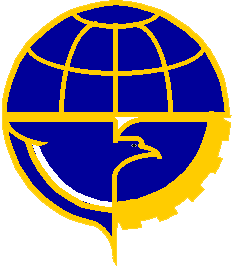 Ministry Of TransportationRepublic of Indonesia